Message Outline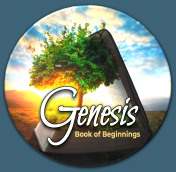 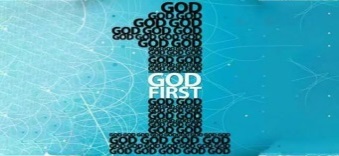 FIRSTs from Genesis: FIRST HumansGenesis 2Intro: FIRSTs from FIRST Book of Bible…Last week, faith and science and Christian theories on creation…Read: Genesis 1:27-31, 2:4-25Looking at the 5 P’s of People’s Origins…1:27—The P_____________ of human persons…“Image of God” and Christian ethics…Ways humans potentially “image” God:	a) R___________________	b) R___________________	c) R___________________	d) R___________________	e) R___________________v.28—God’s desire to “bless”…v.29-30—Early humans and vegetarians…v.31—Goodness of creation…2:4—Gen.1 big view of creation; Gen.2 focusing in 	on human beings role in creation.v.5-6—Contradiction with Day 3? No, describing 	cultivated vegetation (“of the field”).v.7—The P_________ P_____ of human persons...Ball of dirt and breathe of God in human origins and endings…“formed”… “breathed”…shows created for closeness with Creator!v.8—The P______________ for human persons…Importance of home for humans…v.9—Trees and choices…v.10-14—Importance of water sources on 	civilizations…v.15—The P_____________ for human persons…The goodness and importance of work!v.16-17—Obedience keeps it all in perfect orbit…v.18—First “not good”…people need people.v.19-25—The P___________ for human persons…Significance of the rib…God’s design for marriage…          -Singleness celebrated too (ie. Jesus, Paul).Waiting for marriage (v.24)…Message OutlineFIRSTs from Genesis: FIRST HumansGenesis 2Intro: FIRSTs from FIRST Book of Bible…Last week, faith and science and Christian theories on creation…Read: Genesis 1:27-31, 2:4-25Looking at the 5 P’s of People’s Origins…1:27—The P_____________ of human persons…“Image of God” and Christian ethics…Ways humans potentially “image” God:	a) R___________________	b) R___________________	c) R___________________	d) R___________________	e) R___________________v.28—God’s desire to “bless”…v.29-30—Early humans and vegetarians…v.31—Goodness of creation…2:4—Gen.1 big view of creation; Gen.2 focusing in 	on human beings role in creation.v.5-6—Contradiction with Day 3? No, describing 	cultivated vegetation (“of the field”).v.7—The P_________ P_____ of human persons...Ball of dirt and breathe of God in human origins and endings…“formed”… “breathed”…shows created for closeness with Creator!v.8—The P______________ for human persons…Importance of home for humans…v.9—Trees and choices…v.10-14—Importance of water sources on 	civilizations…v.15—The P_____________ for human persons…The goodness and importance of work!v.16-17—Obedience keeps it all in perfect orbit…v.18—First “not good”…people need people.v.19-25—The P___________ for human persons…Significance of the rib…God’s design for marriage…          -Singleness celebrated too (ie. Jesus, Paul).Waiting for marriage (v.24)…Message OutlineFIRSTs from Genesis: FIRST HumansGenesis 2Intro: FIRSTs from FIRST Book of Bible…Last week, faith and science and Christian theories on creation…Read: Genesis 1:27-31, 2:4-25Looking at the 5 P’s of People’s Origins…1:27—The P_____________ of human persons…“Image of God” and Christian ethics…Ways humans potentially “image” God:	a) R___________________	b) R___________________	c) R___________________	d) R___________________	e) R___________________v.28—God’s desire to “bless”…v.29-30—Early humans and vegetarians…v.31—Goodness of creation…2:4—Gen.1 big view of creation; Gen.2 focusing in 	on human beings role in creation.v.5-6—Contradiction with Day 3? No, describing 	cultivated vegetation (“of the field”).v.7—The P_________ P_____ of human persons...Ball of dirt and breathe of God in human origins and endings…“formed”… “breathed”…shows created for closeness with Creator!v.8—The P______________ for human persons…Importance of home for humans…v.9—Trees and choices…v.10-14—Importance of water sources on 	civilizations…v.15—The P_____________ for human persons…The goodness and importance of work!v.16-17—Obedience keeps it all in perfect orbit…v.18—First “not good”…people need people.v.19-25—The P___________ for human persons…Significance of the rib…God’s design for marriage…          -Singleness celebrated too (ie. Jesus, Paul).Waiting for marriage (v.24)…